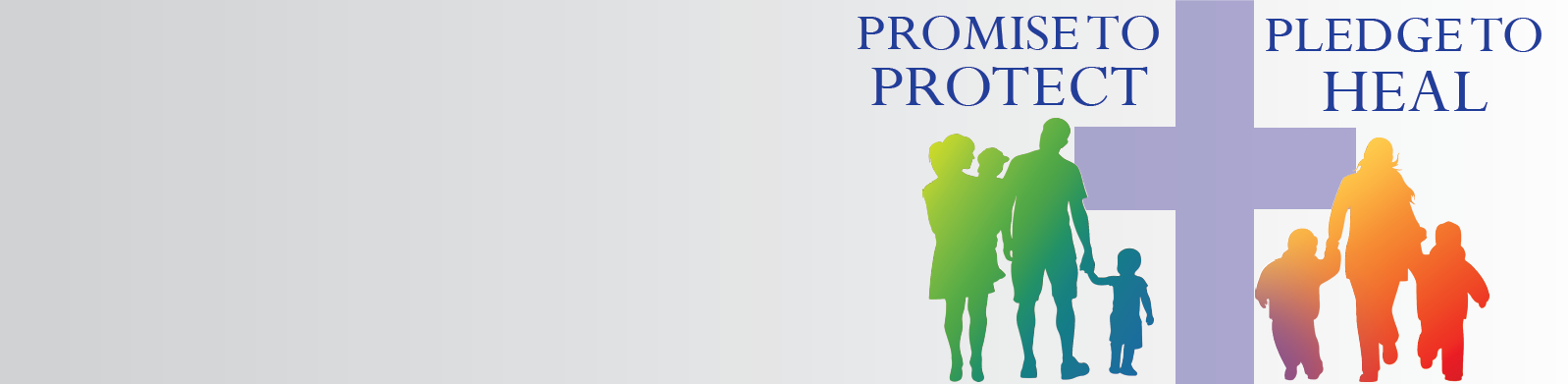 Child Abuse Prevention Blessing
Child Abuse Prevention Month
APRIL 2015
Dear Lord, We ask You to bless these Your holy people who have participated in the Church’s efforts to help stop child sexual abuse.  Open their hearts to Your call to be the “ears, eyes and voice of children and young people” everywhere.  Give them the vision and grace needed to fulfill the special commitments that each of them has made to making their homes, churches, schools, communities and world a safer place for all God’s Children.   AmenCredit: Joan Vienna